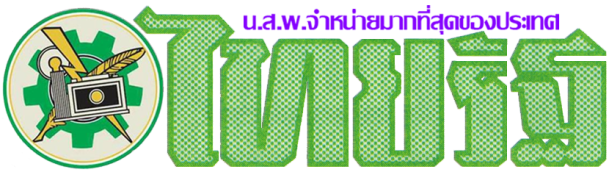 ข่าววันพุธประจำวันที่  1  กุมภาพันธ์  2560 หน้าที่  12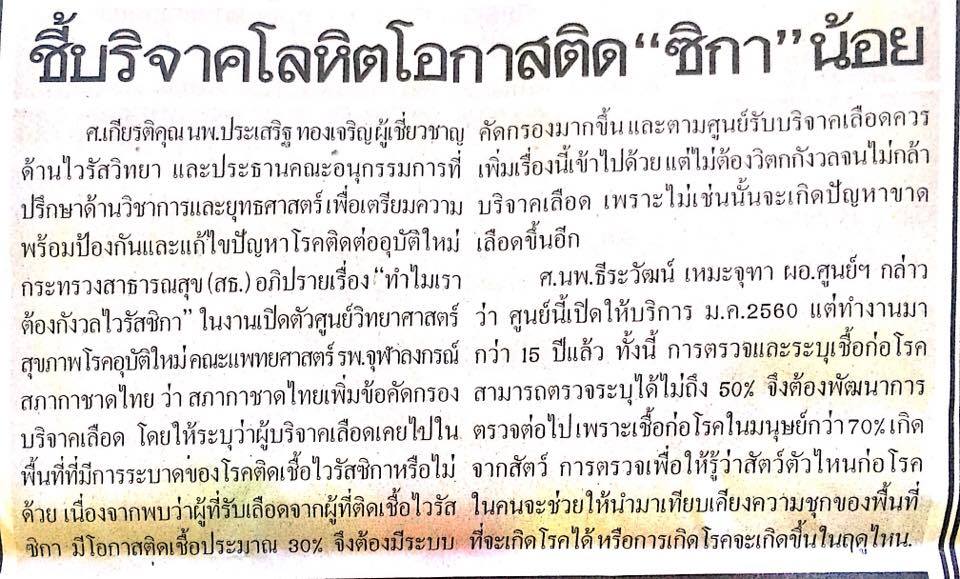 